Základní umělecká škola, Jablunkov, příspěvková organizace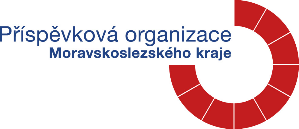 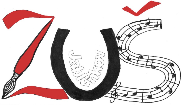 Organizační řádNa základě ustanovení § 305 odst. 1 zákona č. 262/2006 Sb. zákoníku práce v platném znění vydávám jako statutární orgán školy tento vnitřní předpis s přihlédnutím k místním provozním podmínkám školy. Úvodní ustanovení  1.   Organizační řád Základní umělecké školy Jablunkov upravuje organizační strukturu a řízení, formy a metody práce školy, práva a povinnosti všech pracovníků školy.2.   Organizační řád je základní normou školy jako organizace ve smyslu Zákoníku práce.3.   Organizační řád školy zabezpečuje realizaci především školského zákona č. 561/2004  Sb., v platném znění a jeho prováděcích předpisů.   4.   Organizace vyučovacího a výchovného procesu se řídí platnými školskými předpisy a vnitřními předpisy školy.    5. Organizační řád je závazný pro všechny zaměstnance školy.I. Základní informaceŠkola: Základní umělecká školaAdresa: Bukovecká 479, 739 91 JablunkovZřizovatel: Moravskoslezský krajZřizovací listina ze dne: ze dne 13. prosince 2001Statutární orgán: ředitel – MgA. Ondřej Bazgier, DiS.Právní forma: Příspěvková organizace IČO: 64 120 392IZO: 102 108 056Identifikátor zařízení: 600 003 914Zařazení do sítě škol: 30. května 1996Změna zařazení: 1. září 1998, 1. září 2002, 19. dubna 2006; 11. října 2016Zaměstnanci školy jsou zejména povinni:řídit se při výkonu práce obecně závaznými právními předpisy a pracovním řádem pro zaměstnance škol a školských zařízení, vydaným Ministerstvem školství, mládeže a tělovýchovy České republiky,dodržovat pracovní kázeň a plně využívat pracovní dobu,dodržovat zásady bezpečnosti práce a ochrany zdraví při prácichránit majetek školy a řádně zacházet se svěřeným inventářemřídit se vnitřními předpisy školyplnit pokyny ředitele, zástupce ředitele nebo jím pověřeného pracovníkaZaměstnanci jsou zejména oprávněni:využívat práva na informace, obdržet za vykonanou práci mzdu podle platných předpisů a ujednáníII. Předmět hlavní činnostíPosláním školy je poskytovat základy odborného vzdělání v hudebním a výtvarném oboru. Vzdělávací koncepce vychází ze školního vzdělávacího programu, který je v souladu s rámcovým vzdělávacím plánem pro základní umělecké vzdělávání.Výuka probíhá ve dvou oborech.Obor hudebníObor výtvarnýVýuka je realizovaná: výtvarný obor v ZUŠ Bukovecká 479			hudební obor v ZUŠ  Bukovecká 479 a na odloučených pracovištích			v Bukovci a Košařiskách.Kontakt s rodiči je zajišťován prostřednictvím: Spolek rodičů a přátel ZUŠ Jablunkov.III. Vnitřní organizační členění školya/ Ředitel školy – statutární orgánb/ Zástupce ředitelec/ Pověřený zástupce statutárního orgánud/ Garanti vyučovacích předmětůe/ Pedagogická radaf/ Hospodářsko-správní úsekg/ Provozní úsekAd a/   Ředitel – vedoucí zaměstnanec podle §124, odst. 3 ZP, 3. stupeň řízení – statutární orgán,-       	Kompetence statutárního orgánu jsou dány obecně závaznými právními předpisy a zřizovací listinou školy.Ad b/Zástupce ředitele – vedoucí zaměstnanec pro pedagogické pracovníky podle § 124, odst. 3 ZP, 1. stupeň řízeníZástupce ředitele má všechny kompetence mimo personalistiku (přijímání, nových zaměstnanců, rozvazování pracovních poměrů, odměňování zaměstnanců, přijímání opatření), šetření stížnosti – pokud není pověřen ředitelem.Ad c/ Jmenovaný zástupce statutárního orgánu je Ivana Funioková. Zastupuje ředitele při jeho nepřítomnosti v plném rozsahu. Ad d/Garanti předmětových komisí jsou primárně pověření uváděním začínajících učitelů (může být výjimka), organizují významnější akce a školní kola CS ZUŠ, zpracovávají časový rozpis postupových zkoušek a jejich následnou analýzu, řeší zvyšování odbornosti učitelů a informují ředitele o úrovní a problémech v jednotlivých předmětových komisích. Navrhují za oddělení možné cesty ke zlepšení úrovně školy. V rámci pravidelných porad řeší pedagogické směřování školy, pracují na nových postupech a zavádějí nové směry ve výuce.Ad e/ Pedagogická rada je tvořena všemi pedagogickými pracovníky a pracuje jako poradní orgán ředitele. Je svolávána minimálně 5 x ročně a účast na pedagogické radě je pro všechny její členy povinná. Ad f/Hospodářsko-správní úsek zajišťuje ekonom-účetní, je organizačně podřízen řediteli školy,ekonom-účetní je podřízen řediteli školy. Samostatně vede účetní jednotku, sestavuje účetní uzávěrku. Zodpovídá za vedení pokladní agendy podle platných právních předpisů, připravuje podklady pro ředitele školy a plní další úkoly, podle náplně práce a pokynů ředitele.Ad g/Provozní úsek zabezpečuje školník-uklizečka je podřízen řediteli školy,při práci se řídí pracovní náplní a pokyny ředitele školy.Všichni učitelé jsou povinni dodržovat Školní řád ZUŠ Jablunkov, se kterým seznámí všechny své žáky a rodiče svých žáků.Pro činnost školy v jednotlivých úsecích jsou závazné směrnice, pokyny a příkazy ředitele školy, s nimiž jsou zaměstnanci pravidelně seznamování na poradách, které jsou k dispozici v ředitelně školy.Projednáno na poradě dne 20. 1. 2022Tento předpis nahrazuje organizační řád ze dne 25. 8. 2021 a nabývá účinnosti dne 1. 1. 2022 a je vydán na dobu neurčitou.Součástí je organizační schéma.Jablunkov dne: 1. 1. 2022				MgA. Ondřej Bazgier, DiS.Ředitel ZUŠ Jablunkov